VJERONAUKZADATAK: PROČITAJ STRIP I RIJEŠI ZADATAK ISPOD.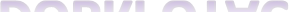 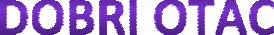 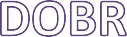 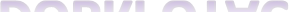 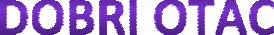 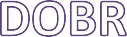 ISUS JE ISPRIČAO PRIČU O DOBROM OCU JER NAS JE HTIO NAUČITI KAKO OPROSTITI DRUGIMA.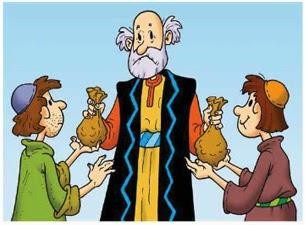 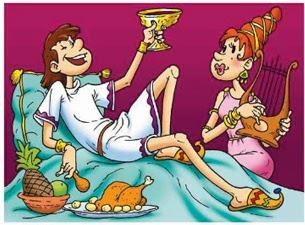 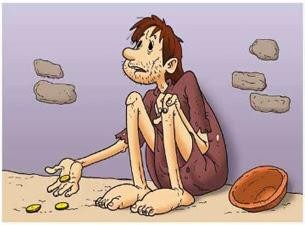 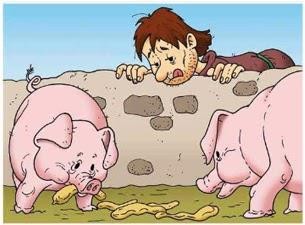 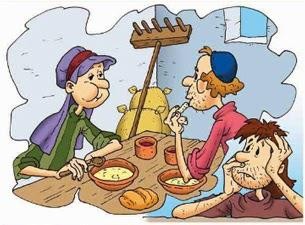 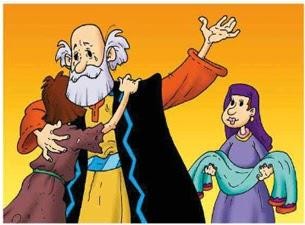   PREKRIŽI REČENICE KOJE NISU TOČNEOTAC JE BIO DOBAR PREMA SVOME SINU.	SIN JE BIO DOBAR SVOM OCU.	SIN JE REKAO: OPROSTI.SIN JE POGRIJEŠIO, ALI SE POPRAVIO. OTAC JE TUŽAN ZATO ŠTO MU SE SIN VRATIO.NEKI ČOVJEK IMAO DVA SINA.JEDAN SIN JE POTROŠIO SVEPOSTAO JE JAKO SIROMAŠAN.PODIJELIO IM JE SVOJE IMANJE.ŠTO MU JE OTAC DAO.NIJE VIŠE IMAO PRIJATELJA.POSTAO JE ČUVAR SVINJA.ODLUČIO JE OCU REĆI: OPROSTI, OČE!OTAC MU JE SVE OPROSTIOČESTO JE BIO GLADAN.MOLIM TE PRIMI ME DA BUDEM RADNIK.I PRIMIO GA U SVOJU KUĆU.